Publicado en Madrid el 23/09/2021 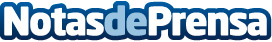 Algunos consejos para aumentar las ventas en Crowd1Dos años después de su fundación, Crowd1 puede presumir de contar con más de 30 millones de miembros, lo que es realmente impresionanteDatos de contacto:Crowd1+254703790790Nota de prensa publicada en: https://www.notasdeprensa.es/algunos-consejos-para-aumentar-las-ventas-en Categorias: Nacional Finanzas Emprendedores E-Commerce Recursos humanos http://www.notasdeprensa.es